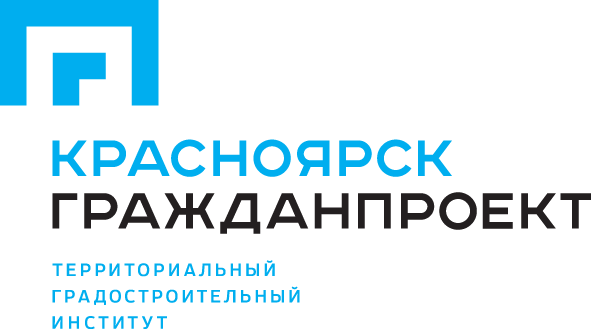 								       Инв. № 17/                                                                                                                             Экз. №  _______АКЦИОНЕРНОЕ ОБЩЕСТВОТЕРРИТОРИАЛЬНЫЙ ГРАДОСТРОИТЕЛЬНЫЙ ИНСТИТУТ «Красноярскгражданпроект»МК № 31ШИФР: (1239-17.02) (Материалы правил приведены в соответствие с Приказом Министерства экономического развития РФ от 7 декабря 2016 г. № 793, с Приказом Министерства  экономического развитияРФ от 1 сентября 2014 года № 540)г. Красноярск, 2017 г.Проект «Правил землепользования и застройки муниципального образования сельского поселения Разъезженского сельсовета Ермаковского района Красноярского края был разработан в 2012г ОАО «ТГИ «Красноярскгражданпроект»,  утверждены  Решением Разъезженского сельского Совета депутатов Ермаковского района Красноярского края от 05.07.2013г. № 41-77143р. Настоящий проект «Актуализация правил землепользования и застройки муниципального образования сельского поселения Разъезженского сельсовета Ермаковского  района Красноярского края» выполнен коллективом мастерской градостроительного проектирования  АО «ГРАЖДАНПРОЕКТ» г. Красноярск.  Начальник МГП								Л.Г. УстиноваГлавный специалист по архитектуре				А.И. КузаковаРуководитель проекта							Н.К. КахановаСостав проекта:Графические материалы:2. Текстовые материалы  					                  Инв. № 17/11119д3. CD-диск:  электронная версия в формате Word, Jpeg, ArcMap    Инв. № 1070д4. Землеустроительные дела по описанию территориальных зон  CD-диск в формате XML-документ, PDF, MID, MIF, TAB               Инв. № 1071дВведениеПроект «Актуализация правил землепользования и застройки муниципального образования сельского поселения Разъезженского сельсовета Ермаковского  района  разработан по заказу Администрации  Ермаковского района. Работа по актуализации правил землепользования и застройки выполнена в рамках Государственной программы Красноярского края "Создание условий для обеспечения доступным и комфортным жильем граждан Красноярского края",  утвержденной  Постановлением Правительства Красноярского края от 30 сентября 2013 г. N 514-п (в ред. от 18.06.2015 N 303-п). Основной задачей  является приведение действующих правил землепользования и застройки в соответствии с:Приказом Министерства экономического развития Российской Федерации от 1 сентября 2014 года № 540 "Об утверждении классификатора видов разрешенного использования земельных участков".Приказом Министерства экономического развития РФ от 7 декабря 2016 г. № 793, «Об утверждении требований к описанию и отображению в документах территориального планирования объектов федерального значения, объектов регионального значения, объектов местного значения».Требования приказов отражены в следующих Главах:Глава II Градостроительные регламенты. Глава III. Правовые режимы территорий, на которые не распространяется действие градостроительных регламентов.Глава IV Правовые режимы территорий, для которых не устанавливаются градостроительные регламенты. Актуализация касается графических и текстовых материалов. При этом титул прав владельцев недвижимости не подвергается изменениям.Заказчик:                  Администрация Ермаковского  района Красноярского краяНаименование объекта:Актуализация правил землепользования и застройки Разъезженского сельсовета Ермаковского района  Красноярского краяГлавный градостроительТ.П. ЛисиенкоГлавный инженер проектаМ.Н. Рыжкова№Наименование чертежаИнв.№1.Правила землепользования и застройки муниципального образования сельского поселения Разъезженского сельсовета Ермаковского  района Красноярского краяКарта градостроительного зонирования. Карта зон с  особыми условиями использования территорий17/111162.Село Разъезжее  (административный центр). Карта градостроительного зонирования. Карта зон с  особыми условиями использования территорий17/111173.Поселок Большая Речка. Карта градостроительного зонирования. Карта зон с  особыми условиями использования территорий17/11118